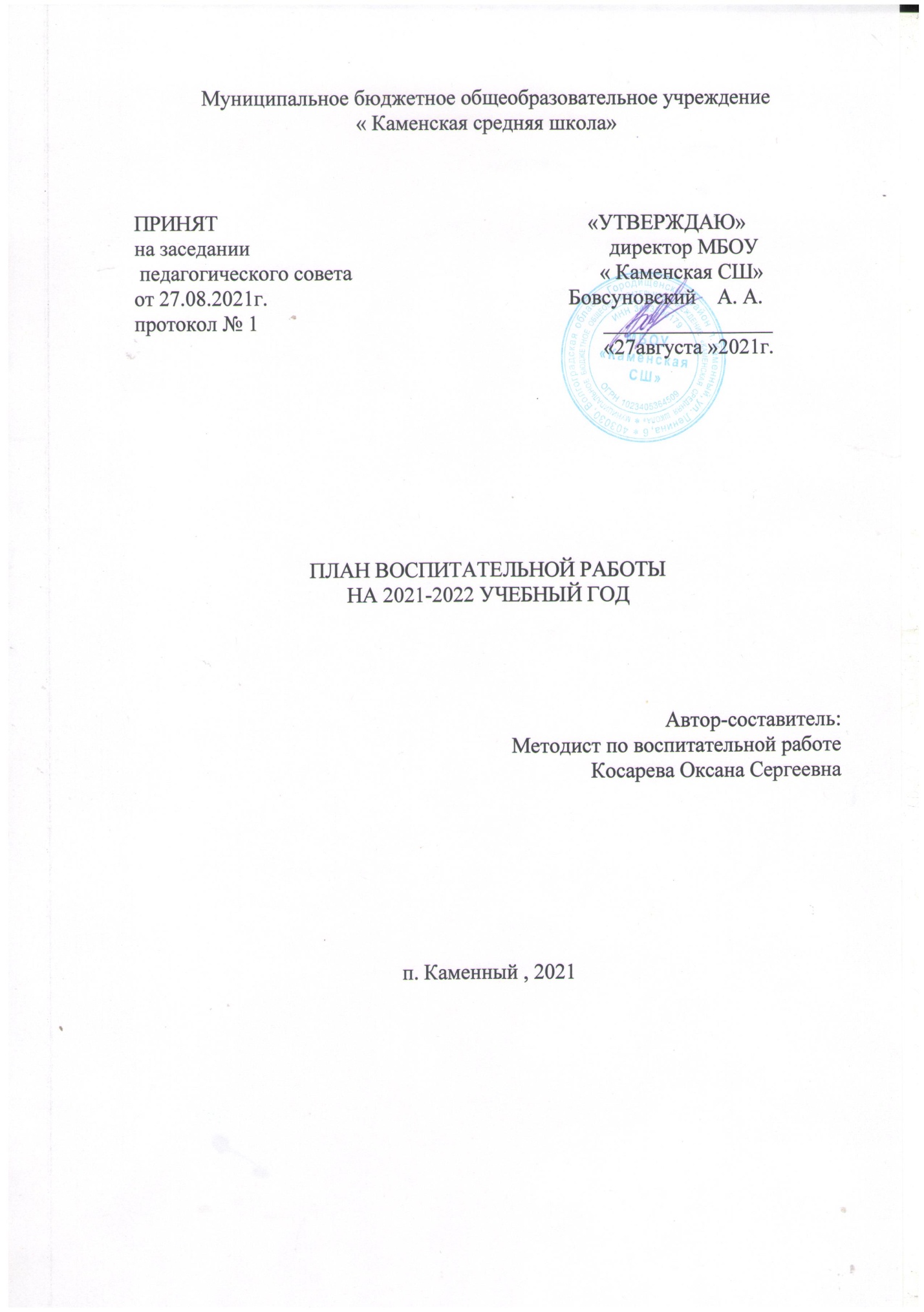 План воспитательной работы школы на 202-2022 учебный год1-4 классыПлан воспитательной работы школы на 202-2022 учебный год1-4 классыПлан воспитательной работы школы на 202-2022 учебный год1-4 классыПлан воспитательной работы школы на 202-2022 учебный год1-4 классыКлючевые общешкольные делаКлючевые общешкольные делаКлючевые общешкольные делаКлючевые общешкольные делаДелаКлассы Ориентировочноевремя проведенияОтветственныеТоржественная линейка «Первый звонок»1-41.09.21Методист ВРЕдиный классный час « День солидарности в борьбе с терроризмом»1-43.09.21Классные руководителиМероприятия по профилактике ДДТТ, пожарной безопасности, экстремизма, терроризма, разработка   схемы-маршрута «Дом-школа-дом».1-4сентябрьМетодист ВР , Классные руководителиУчастие во всероссийском уроке Арктики, посвященному Дню полярника1-4сентябрьКлассные руководители, методист ВР«Посвящение в первоклассники».1-4сентябрьМетодист ВРДень учителя в школе:  поздравление учителей, учителей-ветеранов педагогического труда, День самоуправления, праздничная программа для учителей1-4октябрьМетодист ВРУчастие во всероссийском уроке безопасности школьников в сети Интернет1-4октябрьКлассные руководители«Золотая осень»:  Праздник осени( по классам), конкурс рисунков и поделок из природного и бросового материала1-4октябрьКлассные руководителиУчастие в районном этапе Всероссийского конкурса социальной рекламы «Стиль жизни- здоровье» 1-4октябрьКлассные руководители, методист ВРКлассный час, приуроченные ко Дню народного единства1-4ноябрьКлассные руководителиДень правовой защиты детей:Выставка детского рисунка « Я рисую свои права» (1-7 классы)Игра- путешествие « Права детей» ( 2-4 классы)Единые тематические классные часы на тему -« Конвенция о правах ребенка»(1-4 классы1-4ноябрьМетодист ВРКонкурс детского рисунка « разноцветный мир»( ко дню толерантности)1-4ноябрьКлассные руководители, учитель ИЗОДень матери: подготовка номера художественной самодеятельности для онлайн- концерта1-4ноябрьМетодист ВР Час памяти приуроченный ко Дню неизвестногоСолдата1-4декабрьКлассные руководителиКлассные часы, беседы, круглые столы , семинары  посвященные личности Петра Первого1-4декабрьКлассные руководителиМероприятия , приуроченные ко Дню Конституции1-4декабрьКлассные руководители-« Новый год у ворот»- конкурс  оформления классов-Проведение Новогодних праздников1-4декабрьКлассные руководителиЧас памяти «Блокада Ленинграда» 1-4январьМетодист ВРОперация « Кормушка»или « Покормите плиц зимой»1-4январьКлассные руководители, школьный экологический отряд « Зеленый мир»Участие в районном этапе Всероссийской акции « Физическая культура и спорт – альтернатива пагубным привычкам»1-4февральМетодист ВРЧас памяти посвященный победе в Сталинградской битвеКонкурс чтецов « Мой Сталинград»Спортивные соревнования « А ну-ка парни»( по классам), акция по поздравлению дедушек, пап, мальчиков из класса.1-4февральКлассные руководителиМетодист ВР, классные руководителиУчитель физкультуры, классные руководители8 Марта : поздравление бабушек , мам, девочек класса, конкурсно - игровые программы по классам1-4мартКлассные руководители Межународный День лесаМеждународный день водных ресурсов1-4мартМетодист ВР, экологический отряд « Зеленый мир»Неделя, посвященная 60-летию первого полета в космос: - Единыйклассный час « Навстречу к звездам»Всероссийская акция « Звезда Гагарина»Всероссийская акция» Мечты о звездах»1-4апрельМетодист ВР, классные руководителиВсероссийская « Неделя добра»1-4апрельМетодист ВР, классные руководителиМероприятия экологической направленности:« Международный День птиц»Международный День Земли»1-4апрельМетодист ВР, участники экологического отряда « Зеленый мир»Мероприятия месячника ЗОЖ: акция « На зарядку становись»Весенний день здоровья1-4апрельМетодист ВР, классные руководителиДень Победы: участие в  акции «Бессмертный полк», Конкурс- смотр патриотической песни, концерт в ДК, участие  проекте «Окна Победы»1-4майМетодист ВРТоржественная линейка «Последний звонок»1-4майМетодист ВРКурсы внеурочной деятельностиКурсы внеурочной деятельностиКурсы внеурочной деятельностиКурсы внеурочной деятельностиНазвание курса Классы Количество часов в неделюОтветственные« Страна Игралия»11Классные руководители« Теремок»21Классные руководители« Олимп»21Классные руководители« Смекалочка»31Классные руководители«Спорт и дети»31Классные руководители« Азбука речи»41Классные руководителиЗдоровейка»41Классные руководителиСамоуправлениеСамоуправлениеСамоуправлениеСамоуправлениеДела, события, мероприятияКлассы Ориентировочноевремя проведенияОтветственныеВыборы лидеров, активов  классов, распределение обязанностей.1-4сентябрьКлассные руководителиРабота в соответствии с обязанностями1-4В течение годаКлассные руководителиОтчет перед классом о проведенной работе1-4майКлассные руководителиПрофориентацияПрофориентацияПрофориентацияПрофориентацияДела, события, мероприятияКлассы Ориентировочноевремя проведенияОтветственныеБеседы по профориентации:« Кем быть», « Профессии моих родителей», викторина « Профессий в мире много есть»Уроки  « Проектория»1-4В течение годаВ соответствии с графикомКлассные руководители, методист ВРШкольные медиаШкольные медиаШкольные медиаШкольные медиаДела, события, мероприятияКлассы Ориентировочноевремя проведенияОтветственныеПредоставление материалов для размещения на сайте школы и в социальной сети « ВКонтакте»1-4В течение годаКлассные руководителиВидео-, фотосъемка классных мероприятий.1-4В течение годаКлассные руководителиДетские общественные объединенияДетские общественные объединенияДетские общественные объединенияДетские общественные объединенияДела, события, мероприятияКлассы Ориентировочноевремя проведенияОтветственныеТрудовая акция «Школьный двор»1-4ОктябрьмайМетодист ВРВесенняя Неделя Добра (мероприятия , предусмотренные планом( « Щедрым быть здорово» , « Дарите комплименты»  « Альбом добрх дел»и др)1-4апрельМетодист ВРКонкурс юных инспекторов дорожногодвижения « Светофор»3ноябрьРуководитель школьного отряда юных инспекторов дорожногодвиженияОрганизация предметно-эстетической средыОрганизация предметно-эстетической средыОрганизация предметно-эстетической средыОрганизация предметно-эстетической средыДела, события, мероприятияКлассы Ориентировочноевремя проведенияОтветственныеВыставки рисунков , поделок, фотофыставки, посвященные памятным событиям и датам1-4В течение годаРук-ль движения  «РДШ»Оформление классных уголков1-4В течение годаКлассные руководителиТрудовые десанты по уборке территории школы1-4В течение годаКлассные руководителиПраздничное украшение кабинетов, окон кабинета1-4В течение годаКлассные руководителиРабота с родителямиРабота с родителямиРабота с родителямиРабота с родителямиДела, события, мероприятияКлассы Ориентировочноевремя проведенияОтветственныеУчастие родителей в проведении общешкольных, классных мероприятийях: « Бессмертный полк», « Щедрым быть здорово», посещение праздников в классах, посильная помощь школе и классным руководителям1-4В течение годаМетодист ВР, классные руководителиОбщешкольное родительское собрание1-4Январь,апрельДиректор школыПедагогическое просвещение родителей по вопросам воспитания детей1-41 раз/четвертьКлассные руководителиИнформационное оповещение через школьный сайт1-4В течение годаЗам.директора по ВРИндивидуальные консультации1-4В течение годаКлассные руководителиСовместные с детьми походы, экскурсии.1-4По плану классных руководителейКлассные руководителиРабота Совета профилактики с неблагополучными  семьями  по вопросам воспитания, обучения детей1-4По плану СоветаПредседатель Совета профилактикиКлассное руководство(согласно индивидуальным по планам работыклассных руководителей)Классное руководство(согласно индивидуальным по планам работыклассных руководителей)Классное руководство(согласно индивидуальным по планам работыклассных руководителей)Классное руководство(согласно индивидуальным по планам работыклассных руководителей)Школьный урок(согласно индивидуальным по планам работы учителей-предметников)Школьный урок(согласно индивидуальным по планам работы учителей-предметников)Школьный урок(согласно индивидуальным по планам работы учителей-предметников)Школьный урок(согласно индивидуальным по планам работы учителей-предметников)План воспитательной работы школына 2021-2022 учебный год5-9 классыПлан воспитательной работы школына 2021-2022 учебный год5-9 классыПлан воспитательной работы школына 2021-2022 учебный год5-9 классыПлан воспитательной работы школына 2021-2022 учебный год5-9 классыКлючевые общешкольные делаКлючевые общешкольные делаКлючевые общешкольные делаКлючевые общешкольные делаДелаКлассы Ориентировочноевремя проведенияОтветственныеТоржественная линейка «Первый звонок»5-91.09.21Методист ВРЕдиный классный час, посвященный Дню солидарности с терроризмом5-93.09.2021Классные руководителиМероприятия по профилактике ДДТТ, пожарной безопасности, экстремизма, терроризма, разработка   схемы-маршрута «Дом-школа-дом».5-9сентябрьМетодист ВР,  классные руководители, руководитель ДЮП, учитель ОБЖУчастие во всероссийском Петровском уроке, посвященному личности Петра I5-9сентябрьМетодист ВР«Посвящение в пятиклассники»5-7сентябрьМетодист ВРДень учителя в школе:  поздравление учителей, учителей-ветеранов педагогического труда, День самоуправления, праздничная программа для учителей5-9октябрьМетодист ВРПроведение анкетирования обучающихся об их отношении к употреблению ПАВ , здоровому образу жизниВсероссийский урок безопасности школьников в сети Интернет5-9октябрьМетодист ВР Участие во Всероссийском урокебезопасности школьников в сети Интернет5-928-30 октябряМетодист ВРУчастие в районном этапе Всероссийского конкурса социальной рекламы «Стиль жизни- здоровье»5-9октябрьКлассные руководители, Методист ВРФотоконкурс « Есть в осени первоначальной…». « Осенние посиделки»( по классам)5-9октябрьМетодист ВР, классные руководители Единый классный час « 20 ноября- Всероссийский день правовой помощи детям»ь правовой защиты детей.  Единый классный час кМеждународномудню толерантности « Толерантность – дорога к миру»5-9ноябрьМетодист ВР, классные руководителиУчастие во Всероссийской акции « Россия читает Достоевского»5-9ноябрьУчителя русского языка и литературыДень матери: подготовка номера художественной самодеятельности для онлайн- концертаноябрьМетодист ВРЧас памяти приуроченный ко Дню неизвестногоСолдата5-9декабрьКлассные руководителиКлассные часы, беседы, круглые столы , семенары  посвященные личности Петра I5-9декабрьКлассные руководители, методист ВР Мероприятия профилактической направленности:Беседа « Что такое коррупция»Анкетирование учащихся « Что такое кррупция»Классный час « ВИЧ-инфекция и СПИД: без мифов и иллюзий»5-9декабрьКлассные руководители, методист ВР-« Новый год у ворот»- конкурс  оформления классов-Проведение Новогодних праздников5-9декабрьКлассные руководители, методист ВРЧас памяти « Жертвам Холохоста»5-9Методист ВРЧас памяти «Блокада Ленинграда»5-9январьМетодист ВРЧас памяти посвященный победе в Сталинградской битвеКонкурс чтецов « Мой Сталинград»Спортивные соревнования « А ну-ка парни»( по классам), акция по поздравлению дедушек, пап, мальчиков из класса.Информационные часы «Горячие точки. Вчера и сегодня», посвященная Дню памяти о россиянах, исполнявших служебный долг за пределами Отечества5-9февральКлассные руководители, методист ВРМероприятия профилактической направленности: Акция « Сообщи, где торгуют смертью»5-9мартМетодист ВР8 Марта : поздравление бабушек , мам, девочек класса, конкурсно - игровые программы по классам5-9мартМетодист ВР, классные руководителиНеделя, посвященная 60-летию первого полета в космос: - Единыйклассный час « Навстречу к звездам»Всероссийская акция « Звезда Гагарина»Всероссийская акция» Мечты о звездах»Участие во всероссийском Гагаринском уроке5-9апрельМетодист ВР, классные руководителиВсероссийская « Неделя добра»5-7апрельМетодист ВРМероприятия месячника ЗОЖ: акция « На зарядку становись»Весенний день здоровья5-9апрельМетодист ВР, классные руководителиДень Победы: участие в  акции «Бессмертный полк», Конкурс- смотр патриотической песни, концерт в ДК, участие  проекте «Окна Победы», « Вахта памяти»5-9апрельМетодист ВР, классные руководители, участники школьного отряда « Гвардейцы»Трудовой десант « Сделай чище мир вкруг себя»5-9майМетодист ВР, классные руководителиТоржественная линейка «Последний звонок»5-9майМетодист ВРВыпускной вечер в школе5-9июньМетодист ВРКурсы внеурочной деятельностиКурсы внеурочной деятельностиКурсы внеурочной деятельностиКурсы внеурочной деятельностиНазвание курса Классы Количество часов в неделюОтветственные« Юные инспекторы дорожного движения»5-61Бовсуновская А. А.« ЭкоМир»61Минаева Н. Ю.« Гвардейцы»5-91Бовсуновская А. А.« Финансовая грамотность»5-91Классные руководители« Разговор о правильном питании»5-91Классные руководителиБаскетбол5-92Еремичев П. А.Волейбол5-91Еремичев П. А.Мини-футбол5-91Еремичев П. А.СамоуправлениеСамоуправлениеСамоуправлениеСамоуправлениеДела, события, мероприятияКлассы Ориентировочноевремя проведенияОтветственныеВыборы лидеров, активов  классов, распределение обязанностей.5-9сентябрьКлассные руководителиОбщешкольное выборное собрание учащихся: выдвижение кандидатур от классов в  Совет обучающихся школы, голосование и т.п.5-9сентябрьМетодист ВРРабота в соответствии с обязанностями5-9В течение годаКлассные руководителиОтчет перед классом о проведенной работе5-9майКлассные руководителиОбщешкольное отчетное собрание учащихся:  отчеты членов Совета старшеклассников школы о проделанной работе. Подведение итогов работы за год5-9майМетодист ВРПрофориентацияПрофориентацияПрофориентацияПрофориентацияДела, события, мероприятияКлассы Ориентировочноевремя проведенияОтветственныеПросмотр уроков « Проектория», беседы , классные часы профориентационной направленности, экскурсии в СУЗы, ВУЗы г. Волгограда.5-9В течение годаМетодист ВР, классные руководителиШкольные медиаШкольные медиаШкольные медиаШкольные медиаДела, события, мероприятияКлассы Ориентировочноевремя проведенияОтветственныеПредоставление материалов для размещения на сайте школы и в социальной сети « ВКонтакте5-9В течение годаКлассные руководителиВидео-, фотосъемка классных мероприятий.5-9В течение годаКлассные руководителиДетские общественные объединения Детские общественные объединения Детские общественные объединения Детские общественные объединения Дела, события, мероприятияКлассы Ориентировочноевремя проведенияОтветственныеТрудовая акция «Школьный двор»5-9октябрьРуководитель движения «РДШ» Марафон « Мы вместе»5-7ноябрьМетодист ВР, школьный отряд волонтеров « Горячие сердца»Акция « Обелиск»6ноябрьМетодист ВР, школьный отряд волонтеров « Горячие сердца»Открытые областные соревнования по многоборью « За Сталинград!»8-9Декабрь Руководитель отряда « Гвардейцы»« Орленок 2021»8-9мартРуководитель отряда « Гвардейцы«Юнармейская краса»7-8мартРуководитель отряда « Гвардейцы«Школа безопасности»9апрельРуководитель отряда ДЮП« Всероссийская неделя добра»5-9апрельРуководитель волонтерского отряда « Горячие сердца», методист ВРВсероссийская акция « Бессмертный полк», « Вахта памяти»5-9майРуководитель волонтерского отряда « Горячие сердца», методист ВР,Руководитель отряда « ГвардейцыОрганизация предметно-эстетической средыОрганизация предметно-эстетической средыОрганизация предметно-эстетической средыОрганизация предметно-эстетической средыДела, события, мероприятияКлассы Ориентировочноевремя проведенияОтветственныеВыставки рисунков, фотографий творческих работ, посвященных событиям и памятным датам5-9В течение годаМетодист ВРОформление классных уголков5-9В течение годаКлассные руководителиТрудовые десанты по уборке территории школы5-9В течение годаКлассные руководителиТрудовой десант по озеленению школьных клумб5-9Сентябрь, апрельКлассные руководителиПраздничное украшение кабинетов, окон кабинета5-9В течение годаКлассные руководителиРабота с родителямиРабота с родителямиРабота с родителямиРабота с родителямиДела, события, мероприятияКлассы Ориентировочноевремя проведенияОтветственныеУчастие родителей в проведении общешкольных, классных мероприятийях: « Бессмертный полк», « Щедрым быть здорово», посещение праздников в классах, посильная помощь школе и классным руководителям5-9В течение годаПедагог - организатор, рук-ль движения «РДШ», классные руководителиОбщешкольное родительское собрание5-9Январь, апрельДиректор школыПедагогическое просвещение родителей по вопросам воспитания детей5-91 раз/четвертьКлассные руководителиИнформационное оповещение через школьный сайт5-9В течение годаПедагог - организаторИндивидуальные консультации5-9В течение годаКлассные руководителиСовместные с детьми походы, экскурсии.5-9По плану классных руководителейКлассные руководителиРабота Совета профилактики с неблагополучными  семьями  по вопросам воспитания, обучения детей5-9По плану СоветаПредседатель СоветаКлассное руководство(согласно индивидуальным по планам работыклассных руководителей)Классное руководство(согласно индивидуальным по планам работыклассных руководителей)Классное руководство(согласно индивидуальным по планам работыклассных руководителей)Классное руководство(согласно индивидуальным по планам работыклассных руководителей)Школьный урок(согласно индивидуальным по планам работы учителей-предметников)Школьный урок(согласно индивидуальным по планам работы учителей-предметников)Школьный урок(согласно индивидуальным по планам работы учителей-предметников)Школьный урок(согласно индивидуальным по планам работы учителей-предметников)План воспитательной работы школына 2021-2022 учебный год9-11 классыПлан воспитательной работы школына 2021-2022 учебный год9-11 классыПлан воспитательной работы школына 2021-2022 учебный год9-11 классыПлан воспитательной работы школына 2021-2022 учебный год9-11 классыКлючевые общешкольные делаКлючевые общешкольные делаКлючевые общешкольные делаКлючевые общешкольные делаДелаКлассы Ориентировочноевремя проведенияОтветственныеТоржественная линейка «Первый звонок»9-111.09.21Методист ВРЕдиный классный час, посвященный Дню солидарности с терроризмом9-113.09.2021Классные руководителиМероприятия по профилактике ДДТТ, пожарной безопасности, экстремизма, терроризма, разработка   схемы-маршрута «Дом-школа-дом».9-11сентябрьМетодист ВР,  классные руководители, руководитель ДЮП, учитель ОБЖУчастие во всероссийском Петровском уроке, посвященному личности Петра I9-11сентябрьМетодист ВРДень учителя в школе:  поздравление учителей, учителей-ветеранов педагогического труда, День самоуправления, праздничная программа для учителей9-11октябрьМетодист ВРПроведение анкетирования обучающихся об их отношении к употреблению ПАВ , здоровому образу жизниВсероссийский урок безопасности школьников в сети Интернет9-11октябрьМетодист ВР Участие во Всероссийском урокебезопасности школьников в сети Интернет9-1128-30 октябряМетодист ВРУчастие в районном этапе Всероссийского конкурса социальной рекламы «Стиль жизни- здоровье»9-11октябрьКлассные руководители, Методист ВРФотоконкурс « Есть в осени первоначальной…». « Осенние посиделки»( по классам)9-11октябрьМетодист ВР, классные руководители Единый классный час « 20 ноября- Всероссийский день правовой помощи детям»ь правовой защиты детей.  Единый классный час кМеждународномудню толерантности « Толерантность – дорога к миру»9-11ноябрьМетодист ВР, классные руководителиУчастие во Всероссийской акции « Россия читает Достоевского»9-11ноябрьУчителя русского языка и литературыДень матери: подготовка номера художественной самодеятельности для онлайн- концерта9-11ноябрьМетодист ВРЧас памяти приуроченный ко Дню неизвестногоСолдата9-11декабрьКлассные руководителиКлассные часы, беседы, круглые столы , семенары  посвященные личности Петра I9-11декабрьКлассные руководители, методист ВР Мероприятия профилактической направленности:Беседа « Что такое коррупция»Анкетирование учащихся « Что такое кррупция»Классный час « ВИЧ-инфекция и СПИД: без мифов и иллюзий»9-11декабрьКлассные руководители, методист ВР-« Новый год у ворот»- конкурс  оформления классов-Проведение Новогодних праздников9-11декабрьКлассные руководители, методист ВРЧас памяти « Жертвам Холохоста»9-11Методист ВРЧас памяти «Блокада Ленинграда»9-11январьМетодист ВРЧас памяти посвященный победе в Сталинградской битвеКонкурс чтецов « Мой Сталинград»Спортивные соревнования « А ну-ка парни»( по классам), акция по поздравлению дедушек, пап, мальчиков из класса.Информационные часы «Горячие точки. Вчера и сегодня», посвященная Дню памяти о россиянах, исполнявших служебный долг за пределами Отечества9-11февральКлассные руководители, методист ВРМероприятия профилактической направленности: Акция « Сообщи, где торгуют смертью»9-11мартМетодист ВР8 Марта : поздравление бабушек , мам, девочек класса, конкурсно - игровые программы по классам9-11мартМетодист ВР, классные руководителиНеделя, посвященная 60-летию первого полета в космос: - Единыйклассный час « Навстречу к звездам»Всероссийская акция « Звезда Гагарина»Всероссийская акция» Мечты о звездах»Участие во всероссийском Гагаринском уроке9-11апрельМетодист ВР, классные руководителиВсероссийская « Неделя добра»9-11апрельМетодист ВРМероприятия месячника ЗОЖ: акция « На зарядку становись»Весенний день здоровьяапрельМетодист ВР, классные руководителиДень Победы: участие в  акции «Бессмертный полк», Конкурс- смотр патриотической песни, концерт в ДК, участие  проекте «Окна Победы», « Вахта памяти»9-11апрельМетодист ВР, классные руководители, участники школьного отряда « Гвардейцы»Трудовой десант « Сделай чище мир вкруг себя»9-11майМетодист ВР, классные руководителиТоржественная линейка «Последний звонок»майМетодист ВРВыпускной вечер в школеиюньМетодист ВРКурсы внеурочной деятельностиКурсы внеурочной деятельностиКурсы внеурочной деятельностиКурсы внеурочной деятельностиНазвание курса Классы Количество часов в неделюОтветственные« Гвардейцы»9-111Бовсуновская А. А.« Финансовая грамотность»9-111Классные руководители« Разговор о правильном питании»9-111Классные руководителиБаскетбол9-112Еремичев П. А.Волейбол9-111Еремичев П. А.Мини-футбол9-111Еремичев П. А.СамоуправлениеСамоуправлениеСамоуправлениеСамоуправлениеДела, события, мероприятияКлассы Ориентировочноевремя проведенияОтветственныеВыборы лидеров, активов  классов, распределение обязанностей.9-11сентябрьКлассные руководителиОбщешкольное выборное собрание учащихся: выдвижение кандидатур от классов в  Совет обучающихся школы, голосование и т.п.9-11сентябрьМетодист ВРРабота в соответствии с обязанностями9-11В течение годаКлассные руководителиОтчет перед классом о проведенной работе9-11майКлассные руководителиОбщешкольное отчетное собрание учащихся:  отчеты членов Совета старшеклассников школы о проделанной работе. Подведение итогов работы за год9-11майМетодист ВРПрофориентацияПрофориентацияПрофориентацияПрофориентацияДела, события, мероприятияКлассы Ориентировочноевремя проведенияОтветственныеПросмотр уроков « Проектория», беседы , классные часы профориентационной направленности, экскурсии в СУЗы, ВУЗы г. Волгограда.9-11В течение годаМетодист ВР, классные руководителиШкольные медиаШкольные медиаШкольные медиаШкольные медиаДела, события, мероприятияКлассы Ориентировочноевремя проведенияОтветственныеПредоставление материалов для размещения на сайте школы и в социальной сети « ВКонтакте9-11В течение годаКлассные руководителиВидео-, фотосъемка классных мероприятий.9-11В течение годаКлассные руководителиДетские общественные объединения Детские общественные объединения Детские общественные объединения Детские общественные объединения Дела, события, мероприятияКлассы Ориентировочноевремя проведенияОтветственныеТрудовая акция «Школьный двор»9-11октябрьРуководитель движения «РДШ» Марафон « Мы вместе»9-11ноябрьМетодист ВР, школьный отряд волонтеров « Горячие сердца»Акция « Обелиск»9-11ноябрьМетодист ВР, школьный отряд волонтеров « Горячие сердца»Открытые областные соревнования по многоборью « За Сталинград!»9-11Декабрь Руководитель отряда « Гвардейцы»« Орленок 2021»9-11мартРуководитель отряда « Гвардейцы«Юнармейская краса»9-11мартРуководитель отряда « Гвардейцы«Школа безопасности»9-11апрельРуководитель отряда ДЮП« Всероссийская неделя добра»9-11апрельРуководитель волонтерского отряда « Горячие сердца», методист ВРВсероссийская акция « Бессмертный полк», « Вахта памяти»9-11майРуководитель волонтерского отряда « Горячие сердца», методист ВР,Руководитель отряда « ГвардейцыОрганизация предметно-эстетической средыОрганизация предметно-эстетической средыОрганизация предметно-эстетической средыОрганизация предметно-эстетической средыДела, события, мероприятияКлассы Ориентировочноевремя проведенияОтветственныеВыставки рисунков, фотографий творческих работ, посвященных событиям и памятным датам9-11В течение годаМетодист ВРОформление классных уголков9-11В течение годаКлассные руководителиТрудовые десанты по уборке территории школы9-11В течение годаКлассные руководителиТрудовой десант по озеленению школьных клумб9-11Сентябрь, апрельКлассные руководителиПраздничное украшение кабинетов, окон кабинета9-11В течение годаКлассные руководителиРабота с родителямиРабота с родителямиРабота с родителямиРабота с родителямиДела, события, мероприятияКлассы Ориентировочноевремя проведенияОтветственныеУчастие родителей в проведении общешкольных, классных мероприятийях: « Бессмертный полк», « Щедрым быть здорово», посещение праздников в классах, посильная помощь школе и классным руководителям9-11В течение годаПедагог - организатор, рук-ль движения «РДШ», классные руководителиОбщешкольное родительское собрание9-11Январь, апрельДиректор школыПедагогическое просвещение родителей по вопросам воспитания детей9-111 раз/четвертьКлассные руководителиИнформационное оповещение через школьный сайт9-11В течение годаПедагог - организаторИндивидуальные консультации9-11В течение годаКлассные руководителиСовместные с детьми походы, экскурсии.9-11По плану классных руководителейКлассные руководителиРабота Совета профилактики с неблагополучными  семьями  по вопросам воспитания, обучения детейПо плану СоветаПредседатель СоветаКлассное руководство(согласно индивидуальным по планам работыклассных руководителей)Классное руководство(согласно индивидуальным по планам работыклассных руководителей)Классное руководство(согласно индивидуальным по планам работыклассных руководителей)Классное руководство(согласно индивидуальным по планам работыклассных руководителей)Школьный урок(согласно индивидуальным по планам работы учителей-предметников)Школьный урок(согласно индивидуальным по планам работы учителей-предметников)Школьный урок(согласно индивидуальным по планам работы учителей-предметников)Школьный урок(согласно индивидуальным по планам работы учителей-предметников)